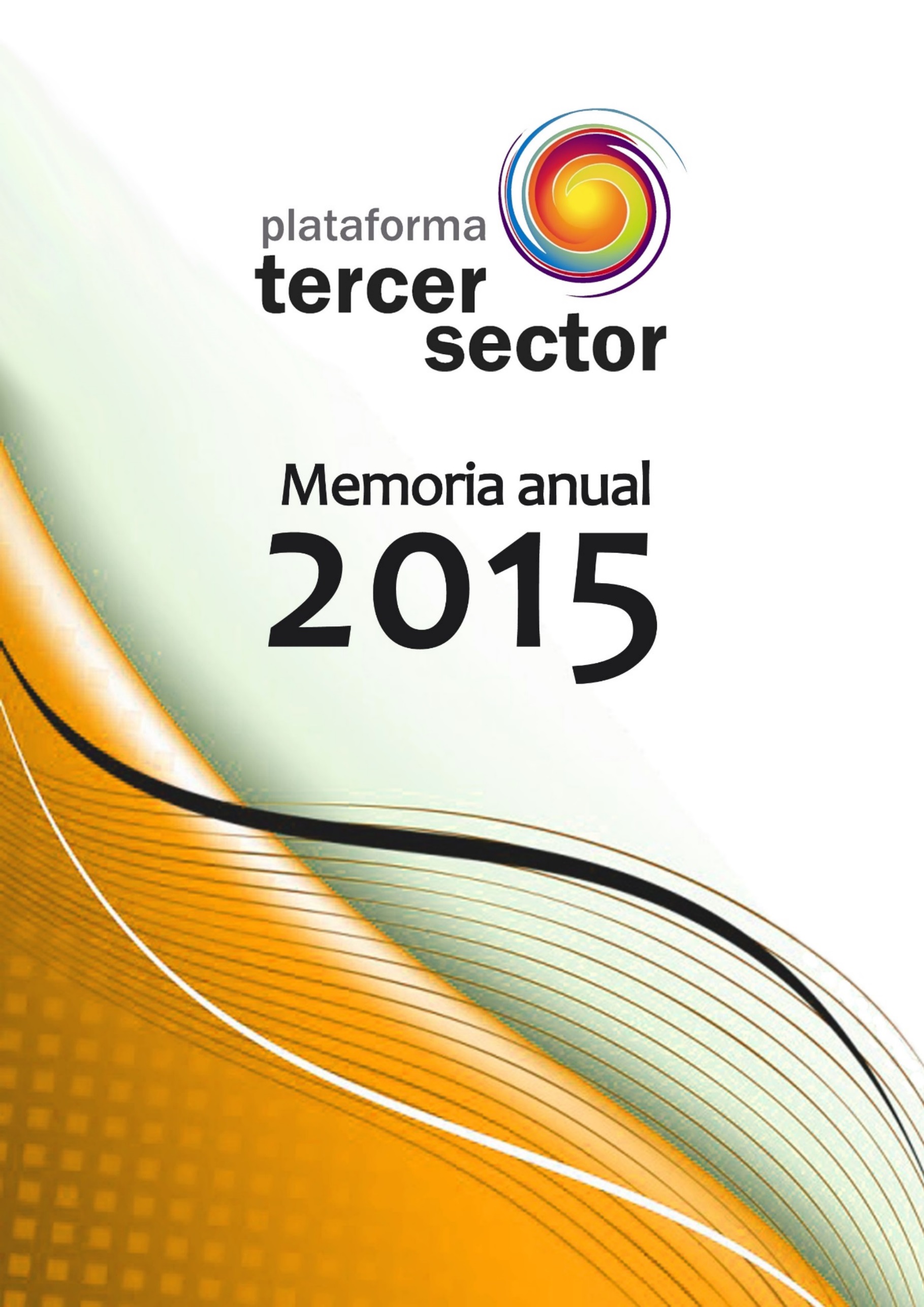 ÍNDICECarta del Presidente1. La Plataforma del Tercer Sector1.1. El Tercer Sector en cifras1.2. Entidades miembro1.3. Órganos de gobierno y representación1.4. Articulación territorial2. PRINCIPALES Actuaciones y logros de la Plataforma en 20152.1. Consolidación de la capacidad de interlocución del Tercer Sector2.2. Fortalecimiento normativo del Tercer Sector2.3. Sostenibilidad financiera del Tercer Sector2.4. Otras actuaciones de interés3. PROFUNDIZANDO EN EL CONOCIMIENTO DEL TERCER SECTOR3.1. Seminario: ‘Las nuevas leyes’3.2. Estudio ‘El Tercer Sector de Acción Social’ 4. Difusión y Divulgación5. Informe EconómicoCARTA DEL PRESIDENTEQueridos amigos, queridas amigas:Después de cuatro años desde su constitución, la Plataforma se ha convertido en el interlocutor de referencia del Tercer Sector, no sólo ante la Administración General del Estado, sino también ante el resto de sectores e interlocutores sociales. Se ha consolidado como la voz única que representa y hace visible la realidad de millones de personas en situación de vulnerabilidad y que trabaja para generar las condiciones que mejoren y dignifiquen sus vidas.A lo largo de 2015 se han culminado procesos sobre los que llevábamos años trabajando. La aprobación de la Ley del Tercer Sector ha sido un hito importante. Un impulso normativo pionero que, ligado a la aprobación de la Ley del Voluntariado, han contribuido enormemente al reconocimiento del Tercer Sector, al papel que desempeña en la sociedad y a la potencialidad como agente indiscutible en el marco del diálogo civil. Si bien, el camino no ha hecho más que empezar, contamos con instrumentos importantes conseguidos en los últimos años, e imprescindibles para afrontar los retos que se plantean en el nuevo horizonte. Sin duda, la aprobación de un marco normativo propio del sector es uno de ellos, pero también la constitución de un espacio de negociación como la Comisión de Diálogo Civil y el papel, cada vez más fuerte e influyente, de la Plataforma del Tercer Sector como representante e interlocutor del sector.En los próximos años, y con el respaldo interno del equipo de gobierno conseguido en la convocatoria electoral de la Plataforma del pasado mes de febrero, queremos seguir haciendo sector e impulsar aquellas medidas que siendo del interés colectivo no pueden sino suponer avances significativos para todas las organizaciones y, fundamentalmente, para las personas a quien nos debemos, nuestro fin último. Mi agradecimiento a las personas que contribuyen al proyecto del Tercer Sector, a las entidades por su compromiso y confianza, y a la ciudadanía en general por haber tomado la palabra y haber hecho frente a la dificultad desde la responsabilidad. Hoy somos una sociedad más madura e inevitablemente más organizada, en la que los desafíos sociales deberán afrontarse con consensos. Un esfuerzo necesario e indispensable para seguir trabajando por la dignidad de las personas. Luciano Poyato RocaPresidente de la Plataforma del Tercer Sector1. LA PLATAFORMA DEL TERCER SECTORLa Plataforma del Tercer Sector es una organización de ámbito estatal que se constituye en enero de 2012 con la intención de unir y ampliar la voz del Tercer Sector en España.Es una entidad sin ánimo de lucro que busca defender el valor de lo social, a la vez que intenta promover soluciones en favor de los colectivos más vulnerables y en riesgo de exclusión, proteger los derechos sociales e impulsar la igualdad entre las personas. Objetivos concretos de la Plataforma:Generamos propuestas en favor de todas las personas, en especial de las que se encuentran en riesgo de exclusión. Apoyamos y proponemos políticas públicas en los planos europeo, estatal y autonómico, que favorezcan la igualdad de la ciudadanía. Profundizamos en la cohesión interna del tejido asociativo en España y le damos visibilidad. Fomentamos la participación ciudadana y el voluntariado. Aseguramos la interlocución social ante la Administración Pública. Impulsamos mejoras dentro del Tercer Sector. Reforzamos el papel de las organizaciones que operan en el ámbito autonómico y local.El Tercer Sector en cifrasEl Tercer Sector es un actor clave en el desarrollo social y económico de nuestro país. Su importancia se manifiesta en dimensiones como el número de organizaciones que lo integran, la multiplicidad de demandas sociales que satisface, las dimensiones de la inversión social que canaliza, el número de beneficiarios a los que atiende, el empleo que genera, y el voluntariado que moviliza.1.2. Entidades miembroA finales de 2015, la Plataforma del Tercer Sector estaba formada por dieciocho organizaciones, entre las que figuran además de las organizaciones fundadoras, las entidades colaboradoras y las plataformas autonómicas.www.plataformatercersector.esOrganizaciones fundadoras:Plataforma de ONG de Acción Social (POAS)www.plataformaong.orgPlataforma del Voluntariado de España (PVE)www.plataformavoluntariado.orgRed Europea de Lucha contra la Pobreza y la Exclusión Social en el Estado español (EAPN-ES)www.eapn.esComité Español de Representantes de Personas con Discapacidad (CERMI)www.cermi.esCruz Roja Españolawww.cruzroja.es Cáritas Españolawww.caritas.esOrganización Nacional de Ciegos Españoles (ONCE)www.once.esA ellas se suman las organizaciones territoriales:Mesa del Tercer Sector en AndalucíaPlataforma del Tercer Sector de Extremadurawww.ptsex.esPlataforma del Tercer Sector de AragónPlataforma del Tercer Sector en la Región de MurciaMesa del Tercer Sector en el Principado de AsturiasPlataforma del Tercer Sector de lo Social de la Comunidad ValencianaEn calidad de entidades colaboradoras: Plataforma de Organizaciones de Infanciawww.plataformadeinfancia.org Federación Lareswww.laresfederacion.orgCoordinadora de ONG para el Desarrollowww.coordinadoraongd.org Instituto para la Calidad de las ONG (ICONG) www.icong.orgFundación Lealtad www.fundacionlealtad.orgComo entidades con convenio de colaboración:Confederación Empresarial Española de la Economía Social (CEPES)www.cepes.es1.3. Órganos de gobierno y representaciónLa Plataforma del Tercer Sector está representada por tres órganos de gobierno:Comisión PermanenteÓrgano colegiado de dirección, coordinación e impulso de la actividad de la Plataforma del Tercer Sector. En 2015 este órgano se ha reunido en 16 ocasiones y ha propiciado 37 acuerdos.COMPOSICIÓN: Presidente:D. Luciano Poyato Roca Vicepresidente para la Consolidación del Tercer Sector:D. Juan Lara CrevillénVicepresidente de Políticas Sociales y Asuntos Europeos:D. Carlos Susías Rodado  Vicepresidente para el Diálogo Civil y el Impulso Normativo:D. Luis Cayo Pérez Bueno Vicepresidente para la Cohesión y Participación:D. Sebastián Mora RosadoVicepresidente de Sostenibilidad Económica del Tercer Sector:D. Leopoldo Pérez Suárez  Vicepresidente en representación de las Plataformas Territoriales: D. Manuel Sánchez MonteroSecretario General: D. Rafael de Lorenzo GarcíaVocal: Dña. Francisca Sauquillo PérezVocal: Dña. Rosalía Guntín Ubiergo Vocal: Dña. Yolanda Besteiro de la FuenteMediante Acuerdo AG-9/15, de 16 de Diciembre, se aprueba por unanimidad que Dña. Estrella Rodríguez Pardo sustituya en la Vicepresidencia de la Plataforma del Tercer Sector a D. Juan Lara Crevillén.El Equipo Técnico y las Comisiones de Trabajo dependen directamente de la Comisión Permanente. El Equipo Técnico de la Plataforma del Tercer Sector está formado por: Coordinación General: Dña. Elena Rodríguez Navarro Comunicación: Dña. Ida de la Hera SalvadorComisiones de trabajoLas Comisiones de Trabajo están vinculadas a las Vicepresidencias de la Plataforma en función de la competencia que asume cada una, siendo más o menos activas en función de las prioridades de la agenda política anual o las necesidades que requieran las circunstancias coyunturales. En cada Comisión participan representantes de todas las entidades fundadoras.En 2015, un año con marcada incidencia normativa e importante impulso en la elaboración de documentación interna, han tenido especial relevancia los trabajos centrados en:LA COMISIÓN DE ORGANIZACIÓN JURÍDICAA través de la Comisión Jurídica se han llevado a cabo acciones de impulso, consulta, propuestas de mejora y seguimiento de normativa relevante para el sector. Destacamos el trabajo en torno a la Ley del Tercer Sector y Ley del Voluntariado. Asimismo, en otro ámbito, la Comisión ha hecho seguimiento de los recursos interpuestos ante los tribunales con motivo de la concesión de subvenciones a entidades del Tercer Sector.  Ha participado en la redacción de informes técnicos relacionados con las sentencias publicadas y en la elaboración de propuestas que permitan alcanzar la estabilidad financiera que necesita el sector. LA COMISIÓN DE CONSOLIDACIÓN DE LA PLATAFORMA DEL TERCER SECTORA lo largo de 2015, esta Comisión ha tenido una incidencia destacada en la producción de materiales que contribuyen directamente al fortalecimiento del sector y que han sido aprobados por la Asamblea General para conocimiento y difusión de las organizaciones. Es el caso de los documentos: Recomendaciones Éticas del Tercer Sector de Acción Social e Indicadores de Transparencia y Buen Gobierno de las entidades sociales de Acción Social. Por otra parte, destacamos el seguimiento realizado desde la Comisión del estudio ‘El Tercer Sector de Acción Social’ elaborado desde la Plataforma de ONG de Acción Social.LA COMISIÓN DE POLÍTICAS SOCIALES Y ASUNTOS EUROPEOSA través de esta Comisión se han articulado las propuestas realizadas desde el Tercer Sector al Plan Nacional de Reformas 2015 y se ha realizado un seguimiento del Semestre Europeo en lo que concierne a las políticas sociales. Por otra parte, se ha trasladado información a las entidades respecto al desarrollo y calendarios previstos para los Fondos Estructurales y se han intentado establecer metodologías colaborativas de trabajo que permitan mejorar los cauces de información. A través de esta Comisión se ha analizado la situación de los convenios del Fondo Social de Viviendas y la Comisión de Control del cumplimiento del Código de Buenas Prácticas para la reestructuración viable de las deudas con garantía hipotecaria.LA COMISIÓN DE COMUNICACIÓNLa Comisión de Comunicación trabaja de manera permanente y en contínua conexión con la actualidad política y social. Su trabajo es el de ofrecer mayor visibilidad a la Plataforma y divulgar las acciones que ésta promueve o aquellas que tengan que ver directamente con el Tercer Sector. Con esta premisa, a lo largo de 2015, la Comisión ha sido especialmente beligerante en la difusión de la información respecto a la tramitación de las leyes y en la elaboración de estrategias para promover la unidad del sector ante determinados acontecimientos que suponían una amenaza directa. Asimismo, se ha trabajado intensamente la comunicación interna, procurando mejorar la información y los canales de participación.Junta Directiva Órgano colegiado de administración y dirección de la Plataforma del Tercer Sector, a la que corresponde el gobierno ordinario de la asociación.En 2015 se ha reunido en 4 ocasiones y ha propiciado 9 acuerdos.Además de los miembros de la Comisión Permanente, las personas que integran este órgano son:POASD. Juan Manuel Polentinos CastellanosDña. Yolanda Besteiro de la FuenteD. Luis Martín PindadoPVE Dña. Ester Asensio Álvarez D. Juan Hidalgo Pueyo Dña. Francisca Sauquillo Pérez EAPN-ES Dña. Rosalía Guntín Ubiergo Dña. Dolores García BlancoD. Antonio Llorente SimónCERMI Dña. Concepción María Díaz Robledo Dña. Roser Romero SoldevillaD. Enrique Galván LametCruz Roja Española D. Fernando del Rosario Romero D. Pablo Navajo GómezCáritas Española D. Anselmo Ruiz Palomo Dña. Mª Rosario Díaz Mederos ONCE D. Alberto Durán LópezDña. Patricia Sanz CameoPlataforma del Tercer Sector de ExtremaduraD. Manuel López RiscoMesa Tercer Sector AndalucíaD. Manuel Sánchez MonteroRepresentantes de las Entidades ColaboradorasInstituto para la calidad de las ONG –ICONG-D. Enrique Galvan LametPlataforma de Infancia –POI-D. Carlos Martínez AlmeidaLares FederaciónD. Juan Ignacio Vela CuadevilaFundación LealtadDña. Patricia de la Roda GarcíaCoordinadora de ONG para el Desarrollo –CONGD-Dña. Maite Serrano OñateAsamblea General Máximo órgano de gobierno y representación de la Plataforma del Tercer Sector, en la que participan personas representantes de las organizaciones base y entidades sociales.En 2015 se ha reunido en 2 ocasiones y ha propiciado 15 acuerdos.Además de los miembros de la Comisión Permanente y Junta Directiva, las personas que integran este órgano son:POAS Dña. Isabel Oriol Diaz de BustamanteDña. Mª Auxiliadora Delgado IbarluceaDña. Juana Borrego IzquierdoD. Julián Sánchez BravoDña. Nuria Valls CarolD. Luis Martín PindadoDña. Felisa Pérez AntónD. Juan de Dios Ramirez-HerediaDña. Julia Pérez CorreaD. Josep Oriol Pujol HumetD. Paco Estellés PérezD. Juan José Lacasta ReoyoDña. Carolina Fernández DíezPVED. Vicente Baeza MartínezD. Vicente Ballesteros AlarconD. Francisco López SegarraDña. Boti García RodrigoD. Esteban Ibarra BlancoD. Victorino Mayoral CortésD. Emilio Polo de GuineaDña. Laura García GaleánDña. Francina Alsina CanudasDña. Raquel Ausere Gimenez Dña. Lucía MenéndezEAPN-ES D. Isidro Rodríguez Hernández Dña. Julia Fernández Quintanilla D. José Manuel Caballol Bartolomé D. Daniel Duque VirsedaDña. Loreto Novoa OriaD. Alfonso López MartínezD. Manuel Lorenzo Villar Dña. Lidia Almirantearena Larrañeta Dña. María Sánchez Miaja Dña. Lola Fernández RodríguezDña. Isabel Allende RobredoCERMI D. Mario García SánchezD. Jaume Marí PamiesD. Santiago López NogueraD. José María Sánchez MongeD. Fabián Cámara PérezDña. Carmen Jáudenes CasaubónDña. Amalia Diéguez RamírezDña. Mayte Gallego ErguetaD. Fran Sardón PeláezDña. María Isabel Bayonas de IbarraDña. Pilar Villarino VillarinoCruz Roja Española D. Antoni Bruel i CarrerasDña. Manuela Cabero MoránDña. Estrella Rodríguez PardoD. Carlos Capataz GordilloDña. Celia Fernández FernándezDña. María Dolores Moreno GómezDña. María Concepción García GonzálezD. Juan Jesús Donoso AzañónDña. Obdulia Hervera MenéCáritas Española D. Francisco Yagüe AgredaDña. Margalida Riutort CloquellDña. Mª Jesús Diez GuerreroDña. Eva Cruz ArandaD. Amador Casquero FernándezD. Fancisco Cristóbal RincónDña. Natalia Peiró PérezDña. Ana Abril FernándezD. Francisco Sierra GutiérrezONCE D. Miguel Carballeda PiñeiroD. José Luis Pinto BarrosoDña. Imelda Fernández RodríguezDña. Gemma León DíazDña. Cristina Arias SernaDña. Ana Peláez NarváezD. Ángel Ricardo Sánchez CánovasD. Andrés Ramos VázquezDña. Sabina Lobato LobatoPlataforma del Tercer Sector de ExtremaduraD. Manuel López Risco Dña. María Teresa Suárez VegaMesa Tercer Sector Andalucía D. Manuel García Carretero  Dña. Isabel Viruet Garcia1.4. Articulación Territorial Desde la Plataforma del Tercer Sector se ha seguido impulsando el proceso de expansión territorial de las plataformas autonómicas. A esta motivación responde el incremento del número de organizaciones constituidas en 2015 y su presencia en la Plataforma como entidades de pleno derecho. A la Mesa del Tercer Sector en Andalucía y la Plataforma del Tercer Sector en Extremadura, se han sumado a lo largo del año las siguientes organizaciones territoriales: Plataforma del Tercer Sector de Aragón (Acuerdo AG-3/15, de 24 de junio de la Asamblea General) Plataforma del Tercer Sector en la Región de Murcia (Acuerdo AG-4/15, de 24 de junio de la Asamblea General)Mesa del Tercer Sector del Principado de Asturias (Acuerdo AG-11/15, de 16 de Diciembre en celebración de Asamblea Extraordinaria) Plataforma del Tercer Sector de lo Social de la Comunidad Valenciana (Acuerdo AG-11/15, de 16 de Diciembre en celebración de Asamblea Extraordinaria) Al cierre de la edición de esta Memoria y con el objeto de seguir contribuyendo a la articulación del sector a nivel autonómico, a las organizaciones expuestas se suma la incorporación de la Plataforma del Tercer Sector en La Rioja.Los logros más destacados de las Plataformas autonómicas en 2015 han sido:Mesa del Tercer Sector de Andalucía:Incidencia política para la aprobación definitiva del Comité Permanente para el Diálogo Social con el Tercer Sector de Andalucía. Posicionamiento e interlocución política sobre diferentes temas: Ley de Servicios Sociales en Andalucía, propuesta de Renta Básica, observaciones al Decreto del Plan de vivienda y rehabilitación 2016-2018.Redacción y presentación del decálogo de propuestas ante las elecciones autonómicas 2015 y generales 2015.Presentación de la Campaña X Solidaria. Participación en el proceso de gobernanza para el diseño de los Fondos Estructurales (FSE y FEDER). Plataforma del Tercer Sector en Extremadura:Presentación institucional de la Plataforma del Tercer Sector de Extremadura en la Delegación de Gobierno. Encuentro con los diferentes partidos políticos para la presentación del decálogo de propuestas del Tercer Sector ante la celebración de las elecciones municipales, autonómicas y generales. Negociación con la Dirección General de Política Social y Familia, sobre la aplicación del Plan de Apoyo a la Familia y la Infancia; y la convocatoria pública de ayudas técnicas a menores con discapacidad, Presentación de la Campaña de X Solidaria en la Delegación de Gobierno.Renovación del equipo directivo de la Plataforma.Plataforma del Tercer Sector en la Región de Murcia:Presentación oficial de la Plataforma del Tercer Sector de la Región de Murcia. 
Acto que contó con la presencia de la Presidenta de la Asamblea Regional, Dña. Rosa Peñalver y la Consejera de Familia e Igualdad de Oportunidades Dña. Violante Tomás. Creación de la Mesa de Apoyo al Tercer Sector en la Región de Murcia.Ronda de contactos con los diferentes partidos políticos para tratar asuntos como el concierto social, el pacto contra la pobreza o la erradicación del juego ilegal. Presentación de la Campaña X Solidaria.Encuentro con los partidos políticos para presentarles el Decálogo de propuestas ante las elecciones generales.Plataforma del Tercer Sector de Aragón:Presentación oficial de la Plataforma del Tercer Sector de Aragón en el Centro Joaquín Roncal de Zaragoza, contando con la presencia del entonces alcalde, D. Juan Alberto Belloch.  Confección y presentación del Plan de Trabajo para el 2016.Encuentros con representantes de partidos políticos ante las elecciones generales. Plataforma del Tercer Sector de lo Social en la Comunidad Valenciana: Presentación institucional de la Plataforma del Tercer Sector de lo Social en la Comunidad Valenciana, que contó con la presencia de Dña. Mónica Oltra, Consejera de igualdad y políticas inclusivas y Vicepresidenta de la Generalitat Valenciana.Ronda de contacto con los diversos partidos políticos para presentarles el Decálogo de propuestas ante las elecciones generales.Mesa del Tercer Sector en el Principado de Asturias: Presentación de la Mesa del Tercer Sector en el Principado de Asturias con la presencia de consejera de Servicios y Derechos Sociales del Gobierno del Principado de Asturias, Pilar Varela, y el Director general de Vivienda del Gobierno del Principado de Asturias, Fermín Bravo. Encuentro con los partidos políticos para presentarles el Decálogo de propuestas ante las elecciones generales.2. PRINCIPALES ACTUACIONES Y LOGROS DE LA PLATAFORMA EN 2015A lo largo del año 2015, la Plataforma del Tercer Sector actuó de acuerdo a los tres ejes priorizados en el Plan de Trabajo aprobados por la Asamblea para este ejercicio. Como eje de máxima prioridad, la Plataforma ha seguido profundizando en la estrategia de generar mayor cohesión social, unidad de acción y capacidad de interlocución con los poderes públicos, para poder cumplir su objetivo en favor de los colectivos de personas en situación de mayor vulnerabilidad social y defender sus derechos sociales y la dignidad de las personas. Así, se ha seguido una agenda política en: Demanda de un Plan Integral de Lucha contra la Pobreza, en el que se recogen numerosas medidas a favor de los colectivos en situación o riesgo de exclusión social.Seguimiento estrecho de la tramitación de iniciativas legislativas estratégicas, fundamentalmente de la Ley del Tercer Sector y Ley del Voluntariado.Posicionamiento del Tercer Sector ante las convocatorias electorales que concurren en 2015, con propuestas en materia social e inclusión.  Impulso del funcionamiento, más activo y fructífero, de la Comisión para el Diálogo Civil.Análisis y elaboración de modelos que aseguren la sostenibilidad financiera del sector. Mayor presencia en las instituciones y movimientos sociales en el ámbito de la Unión Europea. Por otro lado, se ha seguido reforzado la cohesión interna, de acuerdo a mecanismos de participación e información que han aumentado el clima de confianza y cooperación entre las organizaciones miembro. Se ha profundizado en el marco del diálogo civil, tanto con los poderes públicos, Gobierno y Parlamento, como con otras instituciones y operadores sociales. Al tiempo, se han desarrollado acciones encaminadas a articular relaciones de cooperación con organizaciones que están vinculadas al Tercer Sector y pueden formar parte de la Plataforma del Tercer Sector.2.1. CONSOLIDACIÓN DE LA CAPACIDAD DE INTERLOCUCIÓN DEL TERCER SECTOR2.1.1. Interlocución con la Administración Pública y otras institucionesDespués de cuatro años desde su constitución, la Plataforma consolida su capacidad de interlocución con los poderes públicos y participa de ella a través de una voz unitaria en defensa de los intereses del sector y las personas a las que representa. El esfuerzo dedicado a este objetivo ha sido una constante a lo largo de este tiempo, en el que indiscutiblemente ha tenido una extraordinaria importancia la creación, en 2013, de la Comisión para el Diálogo Civil. A día de hoy, podemos decir que es el principal espacio de interlocución del Tercer Sector con la Administración General del Estado. En 2015 se mantuvieron 3 reuniones de la Comisión, de las cuales una de ellas fue presidida por el titular del Ministerio, el Sr. Alfonso Alonso, y  la otra por la Secretaria de Estado, Servicios Sociales e Igualdad, la Sra. Susana Camarero. A estas reuniones han asistido los principales representantes del departamento en materia social junto a los de la Plataforma del Tercer Sector. En todas estas ocasiones, se ha producido un intercambio de información respecto a los temas de coyuntura vinculados al sector. Así, ha sido tema de referencia reiterada la tramitación de los proyectos normativos en curso y la evolución de las convocatorias de subvenciones, particularmente la que se refiere a la concesión de subvenciones a entidades del Tercer Sector colaboradoras con la Administración General el Estado (declarada nula tras la sentencia del Tribunal Supremo respecto al Real Decreto 535/2013, de 12 de julio, que establece las bases reguladoras para la concesión de estas subvenciones).Por parte de la Plataforma del Tercer Sector, se han llevado a la mesa de la Comisión para el Diálogo Civil, temas de carácter prospectivo y de especial interés para el sector, como es la búsqueda de un modelo de financiación, estable y sostenible, que garantice la continuidad del trabajo que se realiza desde las organizaciones a favor de las personas más vulnerables. Con este propósito, ha estado funcionando a lo largo de todo el año un grupo de trabajo interministerial en el que se han podido evaluar diferentes propuestas que, esperamos, puedan concretarse lo antes posible. Desde la Plataforma valoramos la iniciativa de abrir los marcos de diálogo que vinculan al Tercer Sector e intentar establecer canales de comunicación con otros departamentos ministeriales, que sin ser los que se encuentran directamente dentro de nuestras competencias, tienen un peso decisivo en aspectos sobre los que estamos trabajando. Se han mantenido contactos con el Ministerio de Empleo y Seguridad Social, a través de la Ministra, Dña. Fátima Báñez, y la Secretaria de Estado de Empleo, Dña. Engracia Hidalgo. Se les ha trasladado la necesidad de llevar a cabo una estrategia contra la pobreza y por el empleo que afronte los efectos perniciosos que ha producido la crisis a nivel social. Además, se les ha expresado la necesidad de fomentar los ámbitos de gobernanza del Tercer Sector, asegurando su presencia en órganos como el Comité Económico y Social Europeo; o la importancia de conocer la programación de los Fondos Estructurales y su impacto para la inclusión social. A través del Ministerio de Economía y Competitividad, la Plataforma ha seguido participando en la Comisión de Seguimiento del Fondo Social de Vivienda –FSV- y la Comisión de Control del cumplimiento del Código de Buenas Prácticas para la reestructuración viable de las deudas con garantía hipotecaria. En el primer ámbito, con el acuerdo de todos los firmantes, se acordó la prórroga del Fondo Social de Vivienda a 2016 y se ha seguido trabajando en mejoras que faciliten la transmisión de información y el trámite de solicitud. A fecha de edición de este documento, el Fondo cuenta con una página web específica (https://www.fondosocialdeviviendas.es). Desde septiembre de 2015, el FSV se amplía a cerca de 9.900 viviendas e incluye a nuevos colectivos entre los posibles beneficiarios, como los mayores de 60 años o los matrimonios y parejas de hecho sin hijos, y los deudores no hipotecarios.Respecto al Ministerio de Hacienda y Administraciones Públicas, se ha continuado el contacto con el titular del departamento, el Sr. Montoro, con quien además de abordar aspectos relacionados con la reforma fiscal, la Plataforma ha trasladado su preocupación por el mantenimiento del sistema actual de distribución de fondos provenientes del IRPF, así como la propuesta de destinar los fondos de la futura Tasa de Transacciones Financieras a fines sociales. En 2015, como en años anteriores, se han mantenido reuniones periódicas con la Oficina Económica de Presidencia. A través de estos encuentros, la Plataforma del Tercer Sector ha podido transmitir al Gobierno el diagnóstico del sector y su posicionamiento ante determinadas actuaciones legislativas. Si bien, el principal foco de trabajo se ha producido en torno a la elaboración del Plan Nacional de Reformas, que en 2015 vuelve a recoger referencias textuales al Tercer Sector y sus propuestas, entre las que destacan: un Plan de Choque contra la Pobreza, que incluya, entre otras, medidas concretas para la garantía de ingresos como la implantación del Programa Extraordinario de Activación para el Empleo; el aumento del número de perceptores de rentas mínimas autonómicas y del presupuesto respecto a 2014; o el aumento del 20% en determinadas pensiones no contributivas y/o asistenciales.La apertura de relaciones de la Plataforma del Tercer Sector hacia otros agentes no necesariamente del ámbito social supone una nueva etapa en la que, además de mantener el compromiso de la acción social, se está apostando por la promoción del diálogo civil y la fortaleza de una sociedad plenamente cívica y participativa. En este sentido, con el fin de establecer cauces de colaboración institucional, la Plataforma mantuvo un encuentro con el Presidente del Consejo General del Poder Judicial y Presidente del Tribunal Supremo, D. Carlos Lesmes, del que salió la propuesta de constituir un espacio de trabajo en el que ambas instituciones pudieran intercambiar información y asesorarse en temas de interés compartido.También en 2015, se abren cauces de diálogo con otras plataformas de la sociedad civil. A los sectores de la economía social y la cooperación para el desarrollo, con quienes la Plataforma mantiene estrechas relaciones de colaboración, se suma la alianza con los grupos ecologistas, que se manifiesta públicamente a través del apoyo de la Plataforma a la Alianza por el Clima y el compromiso de lucha y reivindicación hacia uno de los mayores retos a los que se enfrenta la sociedad en los próximos años.2.1.2. Interlocución con formaciones políticasEl año 2015 ha sido un año claramente electoral. En estos doce meses, ha habido cuatro convocatorias electorales. A las elecciones municipales y autonómicas del mes de mayo, le siguió la convocatoria de elecciones a la Generalitat en Cataluña, en septiembre, y las elecciones generales en diciembre. Esta situación ha determinado el grado e intensidad de interlocución de la Plataforma con las formaciones políticas y la necesidad de generar documentos específicos en los que se recogieran las principales demandas del sector. Así, la Plataforma ha elaborado diferentes decálogos de propuestas electorales, atendiendo al carácter de la convocatoria: municipal, autonómica o general, y ha mantenido reuniones con los representantes políticos de las formaciones mayoritarias de ámbito estatal. Si bien, en algún caso, ha propiciado encuentros autonómicos con los representantes de las organizaciones en Madrid. A pesar de la diferencia del marco territorial, las propuestas electorales publicadas por la Plataforma del Tercer Sector han mantenido una coherencia clara y voluntaria con la agenda política de trabajo propuesta para este año, de la que han podido participar, por primera vez, las plataformas autonómicas del Tercer Sector. En el ámbito autonómico destaca, por su alcance social y difusión mediática, la propuesta de destinar el 5% del total presupuestario de la Comunidad Autónoma a la creación de un Fondo Autonómico contra la Exclusión Social y la Pobreza.DECÁLOGO DE PROPUESTAS ELECTORALES EN MATERIA SOCIAL E INCLUSIÓN1) Reforma de la Constitución para la formulación de los derechos sociales, culturales y económicos como derechos fundamentales; reconocer el papel de la sociedad civil organizada; y que el Estado pueda disponer de una competencia compartida con las Comunidades Autónomas para desarrollar políticas de ámbito estatal en materia de solidaridad e inclusión social.2) Elaboración de una Ley Estatal de Rentas Mínimas Garantizadas3) Suscripción de un Pacto contra la Pobreza.4) Aprobación de una Ley Estatal de Garantía de los Derechos Sociales.5) Adopción de una Estrategia Estatal de Inclusión Laboral dirigida a grupos excluidos socialmente.6) Creación de un Fondo Estatal contra la Exclusión Social y la Pobreza, de carácter plurianual.7) Derogar el Real Decreto-Ley 16/2012 que restringe el derecho a una sanidad de acceso universal.8) Destino de los ingresos por la Tasa sobre las Transacciones Financieras exclusivamente a fines sociales de lucha contra la pobreza y la exclusión.9) Compromiso con la Ley del Tercer Sector de Acción Social y la Ley del Voluntariado. 10) Participación de las entidades del Tercer Sector Social como agentes legítimos del diálogo civil.2.2. FORTALECIMIENTO NORMATIVO DEL TERCER SECTOR2.2.1. Ley del Tercer Sector de Acción socialDurante todo el año la Plataforma ha trabajado intensamente en el proceso de tramitación del proyecto de Ley del Tercer Sector hasta que finalmente, el 9 octubre de 2015, se publicó en el Boletín Oficial del Estado, la aprobación definitiva de la Ley 43/2015 del Tercer Sector de Acción Social. Una Ley pionera en nuestro país e incipiente en los marcos normativos impulsados a nivel europeo, que supone sin lugar a dudas, un gran avance para los objetivos del sector y el reconocimiento del papel que desempeña en la sociedad y a favor de los colectivos en situación o riesgo de exclusión. La aprobación de la Ley fue el desenlace de un largo proceso en el que la Plataforma del Tercer Sector ha sido la principal impulsora y en el que ha tenido una actuación activa y de liderazgo en la defensa de sus intereses. Así, a lo largo de 2015, la Plataforma ha hecho análisis de la evolución de la normativa en la Comisión para el Diálogo Civil y ha contribuido a la defensa del texto ante el Consejo Económico y Social. Por otra parte, también se han hecho aportaciones de mejora tanto en la fase de pronunciamiento de los órganos consultivos como en la fase de presentación de enmiendas en el Congreso de los Diputados y Senado.PROPUESTA DE ENMIENDAS DE LA PLATAFORMA DEL TERCER SECTOR AL PROYECTO DE LEY DEL TERCER SECTOR DE ACCIÓN SOCIAL1ª Creación del Observatorio Estatal del Tercer Sector de Acción Social.2ª Tratamiento fiscal favorable de las entidades integradas en el Tercer Sector de Acción   Social.3ª Regulación por las Comunidades autónomas de modalidades propias concertadas de Servicios Sociales. 4ª Recursos económicos extraordinarios de lucha contra la pobreza y la exclusión social.5ª Régimen legal específico de las subvenciones y ayudas públicas al Tercer Sector de Acción Social.Desde que el Anteproyecto de Ley llega a la Cámara Baja, a finales de marzo, la Plataforma inicia un proceso de incidencia política con todos los portavoces y ponentes de los grupos parlamentarios y sigue la evolución de la tramitación, en la que se producen 4 y 5 enmiendas a la totalidad, en Congreso y Senado respectivamente, y 58 y 61 enmiendas al articulado. En el desenlace final, la Ley sale adelante con el apoyo del PP, PSOE y UPyD; la abstención de la Izquierda Plural, CDC y BNG;  y el voto en contra de PNV y ERC. En total, se contó con 282 votos a favor, 7 en contra y 19 abstenciones. La aprobación de la Ley, en tanto lo que supone para el sector y como instrumento al servicio del desarrollo social del país, la defensa de los derechos fundamentales y la lucha contra la pobreza y la exclusión, se respalda institucionalmente por el Presidente del Gobierno, D, Mariano Rajoy, el 1 de octubre, con un acto de celebración que coincide con el Día Internacional de las Personas Mayores. 2.2.2. Ley del Voluntariado Buena parte del fortalecimiento normativo del sector en 2015, tiene que ver con el desarrollo y aprobación de la Ley 45/2015, de 14 de octubre, de Voluntariado. Un marco normativo, de diferente naturaleza a la Ley del Tercer Sector, puesto que ya existía una regulación anterior de 1996, que necesitaba adaptarse a la realidad actual y crear las condiciones para poder encauzar la creciente demanda de participación ciudadana que se está produciendo en nuestra sociedad. Una labor que promueve y lidera la Plataforma del Voluntariado de España, y que cuenta con el apoyo de la Plataforma del Tercer Sector en todo el proceso de tramitación parlamentaria. La Ley promueve un voluntariado abierto, participativo e intergeneracional. Da cobertura a una acción voluntaria amplia, sin excluir, y favorece que pueda promoverse no sólo en el Tercer Sector, sino en otros ámbitos más novedosos, como son las empresas, las universidades o las propias Administraciones públicas. Valora y reconoce nuevas formas de voluntariado que en los últimos años han emergido con fuerza, como las que se traducen en la realización de acciones concretas y por un lapso de tiempo determinado, o las que se llevan a cabo por voluntarios a través de las tecnologías de la información y comunicación que no requieran la presencia física. Con el nuevo texto se recogen aspectos novedosos como garantizar la igualdad en el acceso al voluntariado de las personas dependientes en las condiciones acordes a sus circunstancias o los 12 años como la edad mínima para ser voluntario. Ambas normas, que responden a una antigua demanda de las organizaciones sociales, apoyarán la labor diaria de la sociedad civil organizada, que representa actualmente a más de 30.000 organizaciones no lucrativas y a unos 5 millones de personas voluntarias. Más allá de las distintas coyunturas históricas, políticas o socioeconómicas, el Tercer Sector cuenta a través de estas leyes con un marco de referencia estable que reconoce y promociona la labor del Tercer Sector en la sociedad; que avanza en el reconocimiento y ejercicio de los derechos de quien más lo necesita; que fortalece y moderniza la acción solidaria.2.2.3. Recurso de inconstitucionalidad a la Ley de Seguridad CiudadanaEn el año 2014, la Plataforma del Tercer Sector se posicionó en contra del proyecto de Ley Orgánica de Protección a la Seguridad Ciudadana y presentó propuestas de mejora al texto en lo referente a la cuestión de inclusión y protección de derechos sociales, tras su aprobación definitiva, el 30 de marzo de 2015, participó en las actuaciones que promovieron el recurso de inconstitucionalidad a la norma.Catorce organizaciones del ámbito de lo social y la defensa de los derechos humanos se unieron para consensuar el texto de inconstitucionalidad que presentamos ante la Defensora del Pueblo, la Sra. Soledad Becerril, en relación al ejercicio y protección de determinados Derechos Humanos contenidos en la Constitución y los tratados internacionales suscritos por España. Tras su remisión a los grupos políticos, las entidades promotoras del documento se entrevistan con el portavoz del Grupo Parlamentario Socialista, el Sr. Antonio Hernando, quien manifiesta la disposición de su grupo de presentar recurso y la oportunidad de hacerlo de forma organizada con las organizaciones sociales. A finales de mayo de 2015, los grupos parlamentarios de PSOE, Izquierda Plural, Grupo Mixto y UPyD, junto a las entidades de la sociedad civil, presentan en el Tribunal Constitucional el recurso de inconstitucionalidad contra la Ley Orgánica 4/2015, de 30 de marzo, de protección de la Seguridad Ciudadana. 2.3. SOSTENIBILIDAD FINANCIERA DEL TERCER SECTORLa capacidad financiera del sector, y por tanto la capacidad de seguir actuando en los proyectos que se llevan a cabo en favor de determinados colectivos, es un aspecto prioritario en los objetivos anules de todas las organizaciones. Según los últimos datos disponibles recogidos en el documento ‘El Tercer Sector de Acción Social en 2015: Impacto de la Crisis’, desde 2008 ha habido una reducción de los ingresos para el sector  del 14% y de un 17% si consideramos lo ocurrido desde 2010. Un descenso motivado en buena medida por el decremento generalizado de las fuentes de ingresos que provienen de la Administración Pública. Este factor es imprescindible tenerlo en cuenta en la medida que la financiación pública es la que aporta, con diferencia, el mayor volumen de los ingresos del sector, concretamente el 55%. De acuerdo a esta condición, cualquier variación que perjudique a la baja la previsión de ingresos anules tendrá consecuencias inevitables y perniciosas sobre las organizaciones del Tercer Sector y el papel que desempeñan para la sociedad. Con esta premisa, a mediados de 2015, el sector lamentó el grave perjuicio que suponía para las entidades la sentencia del Tribunal Supremo ante el recurso de la Generalitat de Cataluña contra el Real Decreto 535/2013, de 12 de julio, por el que se establecían las bases reguladores para la concesión de subvenciones a entidades del Tercer Sector colaboradoras con la Secretaría de Estado de Servicios Sociales e Igualdad, en la que se alegaba que la Administración General del Estado no respetaba las competencias autonómicas en materia de asistencia social. Con esta sentencia se anula la convocatoria en curso. Ante una situación de máxima prioridad, y tomando como referencia el criterio establecido por el Tribunal Supremo, la Plataforma del Tercer Sector inicia un intenso proceso de trabajo y negociación que concluye con una solución de urgencia. A propuesta del Grupo Popular en el Senado se incorpora una Disposición Adicional Transitoria a la Ley del Tercer Sector, que reconoce la percepción durante el ejercicio 2015 y mientras se establece el procedimiento general de subvenciones directas a un total de 37 entidades que define como “colaboradoras con la Administración General del Estado, en virtud del Real Decreto-ley 7/2013, de 28 de junio”. Esta Disposición se incluye como enmienda en el proceso de tramitación del Senado y se aprueba por la práctica mayoría de grupos parlamentarios que reconocen y manifiestan el grave perjuicio que ocasiona para las organizaciones la pérdida de ingresos económicos: un total de 23 votos a favor, un voto en contra y dos abstenciones.De acuerdo a este acontecimiento, y en el supuesto de que pudiera haber pronunciamiento ante el recurso interpuesto por la Generalitat contra el Real Decreto 536/2013, de 12 de julio, por el que se establecen las bases reguladoras de las subvenciones estatales destinadas a la realización de programas de interés general con cargo a la asignación tributaria del Impuesto sobre la Renta de las Personas Físicas, las conocidas 0,7% del IRPF, la Plataforma intensifica el trabajo de análisis y evaluación jurídico e insta al Gobierno a encontrar una solución consensuada de financiación que permita dar estabilidad al Tercer Sector. En estas condiciones, se activa dentro de la Comisión para el Diálogo Civil, una Subcomisión de estudio sobre los modelos alternativos de sostenibilidad del Tercer Sector, en la que se analizan varias propuestas que permitan la competencia del Estado en la gestión de la asignación tributaria proveniente de la casilla de ‘interés social’ de la declaración de la renta. A día de hoy, ninguna de ellas ha sido concluyente, si bien, se continúan los procesos de trabajo y negociación con los responsables políticos, intentando encontrar vías de solución que permitan el máximo consenso.2.3.1. Campaña “X Solidaria”Como en años anteriores, en el 2015, la Plataforma de ONG de Acción Social lidera la campaña de la ‘X Solidaria’ con el apoyo absoluto de la Plataforma del Tercer Sector  y  las organizaciones que forman parte de ella. En esta ocasión, en un intento de facilitar y seguir la labor de concienciación entre la ciudadanía, se lanzó el programa PadreX, una iniciativa para explicar el destino de los fondos recaudados y concienciar a todas las personas que aún no conocen o no marcan la casilla de la "X Solidaria” en su declaración de la renta, de que es una decisión libre, consciente y comprometida que mejora las vidas de millones de personas. Gracias a la solidaridad de las personas contribuyentes que marcaron la casilla de “Actividades de Interés Social” en su declaración de la renta, durante el 2015 pudieron ponerse en marcha un total de 1.272 programas sociales, desarrollados por 470 entidades, que beneficiaron a casi 7 millones de personas en riesgo de exclusión social. Además, con el total recaudado, se realizarán proyectos en países de África, América Latina y Asia realizados por ONG para el Desarrollo y proyectos destinados a la protección del Medio Ambiente.Queda recordar, sin embargo, que aún existen 9 millones de contribuyentes que no marcan la X Solidaria, el 30% de las personas que tienen la obligación de hacer la declaración de la renta. Y el 16% sólo marca la casilla de la Iglesia Católica, cuando se pueden marcar las dos y ninguna se invalida.  Este es, por tanto, el objetivo para las próximas campañas.2.4. OTRAS ACTUACIONES DE INTERÉS2.4.1 Ejecución de la reforma estatutariaLa Plataforma del Tercer Sector llevó a cabo un proceso de reforma estatutaria, a los dos años de su constitución, que se aprueba en la Asamblea General de diciembre de 2014. El objeto de esta reforma es ajustar los parámetros de la Asociación a los valores que se defienden desde el sector y a los compromisos que asumimos ante su representación. De esta manera, se atienden dos aspectos imprescindibles para la evolución de la Plataforma: el compromiso de atender el criterio de igualdad de género y llevar la paridad a todos sus órganos de gobierno; y en segundo lugar, la necesidad de facilitar la incorporación de nuevos miembros en la Plataforma que, cumpliendo las condiciones establecidas, pudieran participar como organizaciones de pleno derecho. Con estas nuevas premisas, y asumiendo el nuevo texto estatutario, a lo largo de 2015 se ha llevado a cabo la implementación de ambos mandatos. Al cierre del ejercicio y coincidiendo con el momento de elección de nuevos órganos con motivo del primer proceso electoral de la Plataforma, se constata el aumento del número de representantes y el cumplimento del criterio de paridad. 2.4.2. Producción de documentos de interés para el sectorUno de los objetivos de la Plataforma del Tercer Sector es generar y recopilar información relevante para el sector. Durante el año 2015, la Plataforma ha confeccionado varios documentos, algunos de los cuales se revelan a modo de propuestas electorales que fueron presentadas a los partidos políticos que concurrieron a las diversas elecciones.Comparativa de programas electorales de las elecciones generales. Diciembre 2015.Decálogo de propuestas electorales en materia social e inclusión ante las elecciones generales. Diciembre 2015.Decálogo de  propuestas electorales en materia social e inclusión ante las elecciones autonómicas. Mayo 2015.Decálogo de propuestas electorales en materia social e inclusión ante las próximas elecciones municipales. Mayo 2015.Propuestas de enmiendas de la Plataforma del Tercer Sector al Proyecto de Ley del Tercer Sector de Acción Social. Abril 2015.Propuestas de la Plataforma del Tercer Sector al Programa Nacional de Reformas 2015. Febrero 2015.Recomendaciones éticas del Tercer Sector de Acción Social.Indicadores de Transparencia y Buen Gobierno de las Entidades sociales de acción Social. Estos documentos se encuentran disponibles en la Web de la Plataforma del Tercer Sector: www.plataformatercersector.es2.4.3. Apoyo a iniciativas promovidas desde otras organizacionesEn su labor de propiciar relaciones  de colaboración con las organizaciones miembro y con las entidades integradas dentro de las mismas, la Plataforma ha participado en diferentes actividades promovidas por las mismas. Septiembre 2015La Plataforma del Tercer Sector celebra el reconocimiento a la Orden Hospitalaria de San Juan de Dios por el premio Princesa de Asturias de la Concordia 2015.Mayo 2015Apoyo a la Alianza por el clima, iniciativa formada por organizaciones que representan al movimiento ecologista, sindical, de cooperación al desarrollo, ciencia e investigación y consumidores,Abril 2015La Plataforma del Tercer Sector se suma a la solicitud de las organizaciones del ámbito humanitario por la defensa de las personas migrantes y sus derechos, y a favor de unas políticas migratorias europeas cuyo principal objetivo sean las personas. Enero 2015Apoyo a la Iniciativa Legislativa Popular –ILP- del Comité Español de  Representantes de Personas con Discapacidad -CERMI- para establecer criterios justos de copago en dependencia.3. PROFUNDIZANDO EN EL CONOCIMIENTO DEL TERCER SECTOR3.1. Seminario “Nuevas Leyes”En el último trimestre de 2015, coincidiendo con la aprobación de las Leyes del Tercer Sector y del Voluntariado, la Plataforma organizó un seminario informativo sobre los nuevos marcos normativos, su repercusión en el sector y la proyección hacia nuevos desarrollos futuros.Para llevar a cabo esta jornada se contó con la presencia de miembros del sector, participantes activos en la redacción y desarrollo de ambas propuestas, y expertos del ámbito académico y jurídicos que establecieron sus puntos de vista respecto al avance que supone el impulso normativo promovido en los últimos años. Además, en el transcurso de la jornada, se contó con la presencia de representantes del Gobierno, concretamente, de la Secretaria de Estado de Servicios Sociales e Igualdad, Dña. Susana Camarero, y los Directores Generales de Familia e Infancia y Políticas de Apoyo a la Discapacidad, Dña. Salomé Adroher y D. Ignacio Tremiño respectivamente. Los dos textos son fruto de un largo proceso de trabajo conjunto, entre las organizaciones del sector, y de éstas con la Administración General del Estado, en los que se ha puesto de relieve la importancia de la Comisión para el Diálogo Civil como espacio de intercambio de información y negociación respecto a los temas que preocupan al sector. Sin duda, una gran herramienta de futuro con la que seguir articulando el sector y crear mejores oportunidades para el trabajo que realizamos por el interés general. La aprobación de ambos textos, ha propiciado el incremento del número de intervenciones que ha realizado la Plataforma en otros foros, ya sean organizaciones del propio sector o sectores ajenos que han mostrado interés en conocer más en profundidad el contenido y alcance de las leyes. Destacamos el interés manifestado desde los entornos de la Economía Social, el Trabajo Social, o la Responsabilidad Social Corporativa. 3.2. Estudio: “El Tercer Sector de Acción Social en España”Después de algunos años sin referencias estadísticas sobre el sector, y en un momento de especial importancia debido a las consecuencias sociales causadas por el largo periodo de crisis, el Tercer Sector, de la mano de la Plataforma de ONG de Acción Social, presentó en 2015 el estudio El Tercer Sector de Acción Social en España. http://www.plataformaong.org/ciudadaniaactiva/tercersector/estudio_completo_el_TSAS_en_2015_impacto_de_la_crisis.pdfEl Estudio del Tercer Sector de Acción Social en España es un informe desarrollado en el marco del Programa de Ciudadanía Activa, operado por la Plataforma de ONG de Acción Social, y su objeto ha sido describir, con la mayor precisión posible, la situación del sector tras los años de crisis, y analizar los nuevos retos a los que se enfrenta y las posibles respuestas que puede ofrecer en el futuro.La intensidad y prolongación de la crisis ha provocado un aumento de las situaciones de vulnerabilidad en nuestro país. Así lo muestra el ‘VII Informe sobre Exclusión y Desarrollo Social’ de la Fundación Foessa, que llega a afirmar que sólo una de cada tres personas en España está plenamente integrada en la sociedad (34,3%). Crece, por tanto, la exclusión y la fractura social, lo que ha provocado un aumento de la demanda de atención desde las entidades del Tercer Sector. En 2013 se realizaron 53 millones de atenciones directas, un 43,8% más que en 2007, cuando al mismo tiempo los ingresos se han reducido un 18,2%. Un sector consolidado que se organiza en redUn 60% de las entidades tiene una antigüedad superior a 20 añosEl 82% de las entidades centra su actividad en la Acción SocialRealiza anualmente 53 millones de atenciones directasEn el TSAS colaboran 1.300.000 personas voluntarias, un 18% más que en 2010El 57,2% son entidades de iniciativa ciudadanaOcho de cada diez entidades trabaja en RedUn sector que genera empleo y con contribución económicaEn el TSAS trabajan 645.000 personasEl 71,6% son trabajadores con estudios universitarios y el 39,5% menores de 35 añosCon un volumen de ingresos de 14.470 M€, lo que equivale al 1,51% del PIBUn sector que demanda financiación estable y cauces de interlocuciónEl 55,3% de los ingresos del sector proviene de financiación pública. La financiación propia representa el 25,3% y la financiación privada el 19,4%El 37,4% de las entidades colabora con la AAPP Un sector preparado para afrontar retosAdaptación al entorno social europeoNuevas estrategias de financiaciónInterlocución social con las Administraciones Públicas Reconstrucción de la base social y conexión con movimientos socialesAlianzas operativas entre entidades del Tercer SectorInvolucrar al ámbito privado Adaptación a las nuevas demandas sociales 4. DIFUSIÓN Y DIVULGACIÓNDurante el año 2015, la Plataforma del Tercer Sector ha adquirido mayor visibilidad pública. De hecho, el incremento en medios de comunicación ha sido realmente importante. Respecto a 2014, se ha producido un incremento cercano al 500% en el número de inserciones en medios de comunicación. Si diferenciamos entre soportes, destacan las inserciones en medios digitales (con un incremento superior al 700%), a la vez que se ha seguido incrementando la presencia en radio, televisión y medios impresos. Este comportamiento ha sido posible gracias al esfuerzo realizado en la organización de encuentros informativos y en la alianza permanente con medios de comunicación de otros sectores, que en momentos puntuales han contribuido a la visibilidad de las acciones emprendidas desde la Plataforma. 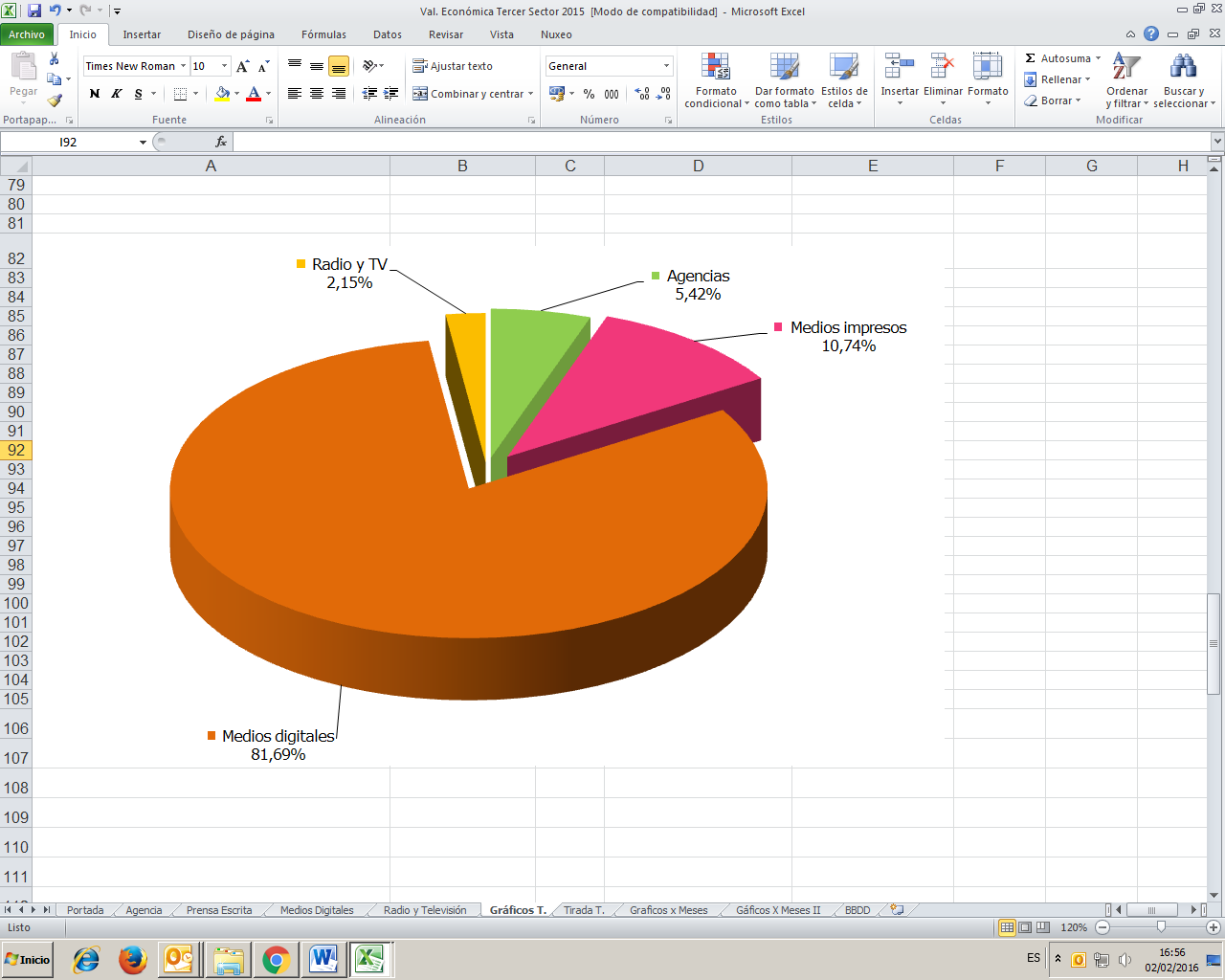 Se ha seguido aumentando la presencia en medios generalistas, en los que a lo largo del año hemos intentado dar visibilidad a las acciones que se realizan desde el Tercer Sector y el papel que cumple en la sociedad. El esfuerzo por fomentar ese reconocimiento, a nivel estatal, ha propiciado mayor protagonismo en los medios de difusión general.Las actuaciones de difusión llevadas a cabo desde la Plataforma han estado vinculadas a los hitos más representativos del trabajo realizado en este último año, ante los cuales se han desarrollado planes de comunicación específicos. Así, en el caso de la tramitación de las nuevas leyes, en el mes de abril se realizó un briefing informativo desde la Plataforma en el que se convocó a todas las agencias de comunicación con el objetivo de trasladarles información y hacer manifiesto ante los medios el interés del sector por ambos proyectos. En el mes de mayo además, se organizó un encuentro desde Servimedia en el que la Plataforma tuvo oportunidad de debatir con todos los portavoces parlamentarios de la Comisión de Sanidad y Servicios Sociales del Congreso. Con motivo de las convocatorias electorales, desde la Plataforma se han organizado encuentros de máximo nivel, en los que han participado por ejemplo, el Secretario General del Partido Socialista, el Sr. Pedro Sánchez.  En los meses de octubre y noviembre, de cara a la convocatoria de elecciones generales, también se realizaron desayunos informativos con medios de comunicación y principales representantes políticos, a los que se trasladaron las propuestas del Tercer Sector.  Se ha seguido trabajando en comunicación interna. Como en ejercicios anteriores, destacamos la labor desarrollada por la Comisión de Comunicación de la Plataforma, integrada por los responsables de comunicación de las entidades miembro, que constituye un apoyo fundamental en el seguimiento y divulgación de la actualidad del sector y de las actividades desarrolladas por la Plataforma del Tercer Sector. En 2015 se han distribuido a los órganos de gobierno un total de 51 notas de prensa y comunicados internos, con referencia a la actividad pública y privada que ha llevado a cabo la Plataforma en este periodo. En otro orden, también se ha divulgado la posición del sector respecto a determinados temas de actualidad o el apoyo a campañas o iniciativas emprendidas desde otras organizaciones. A modo de resumen mensual, se ha continuado la difusión del Boletín informativo de la Plataforma entre entidades y particulares. A día de hoy podemos decir que ha habido un aumento sustancial del número de receptores si lo comparamos con el año anterior (incremento del 400 % respecto a 2014) y se han abierto nuevas secciones con la intención de incorporar información proveniente de otras fuentes.La constitución e incorporación en la Plataforma de las nuevas organizaciones territoriales, también ha supuesto un importante trabajo de coordinación que, por supuesto, sigue en proceso. Así, en el último año, hemos apoyado la labor de promoción y visibilidad de estas plataformas a través de nuestra página web. También se ha apoyado la difusión de las acciones que han ido realizando en cada Comunidad. Un ejemplo de coordinación y buena práctica ha sido la traslación de la campaña X Solidaria a las Comunidades Autónomas.A fecha de publicación de la presente memoria se ha llevado a cabo una importante reforma de la página web. Se ha modificado la estructura, se ha actualizado el contenido y se han creado nuevas herramientas y nuevas secciones. Todos los cambios se han realizado garantizando el máximo de posibilidades de accesibilidad. www.plataformatercersector.es/es5. INFORME ECONÓMICODe acuerdo a los Estatutos fundacionales, el sostenimiento de los gastos de la Plataforma del Tercer Sector corresponde a sus miembros. Estos contribuyen con el pago de cuotas anuales y la cesión de recursos propios, bien de carácter personal o en especie, entre los que se contemplan: la cesión de espacios o infraestructuras, medios o herramientas tecnológicas, apoyo en la provisión de servicios en general y de profesionales a los que se puede recurrir por necesidades específicas. El extracto que presentamos a continuación da cuenta exclusivamente de las aportaciones económicas realizadas desde las entidades. No se reflejan, por tanto, las aportaciones en especie que, en muchos casos, suponen recursos imprescindibles para el óptimo desarrollo del trabajo de la Plataforma. Siguiendo el principio de transparencia, los estados financieros correspondientes a 2015, una vez aprobada la formulación de las cuentas en la Junta Directiva de marzo de 2016,  están siendo auditados por la consultora ATD Auditores Sector Público. El informe final se trasladará a los órganos de gobierno de la Plataforma para su información y se pondrá a disposición de cuantas personas estén interesadas en su conocimiento. 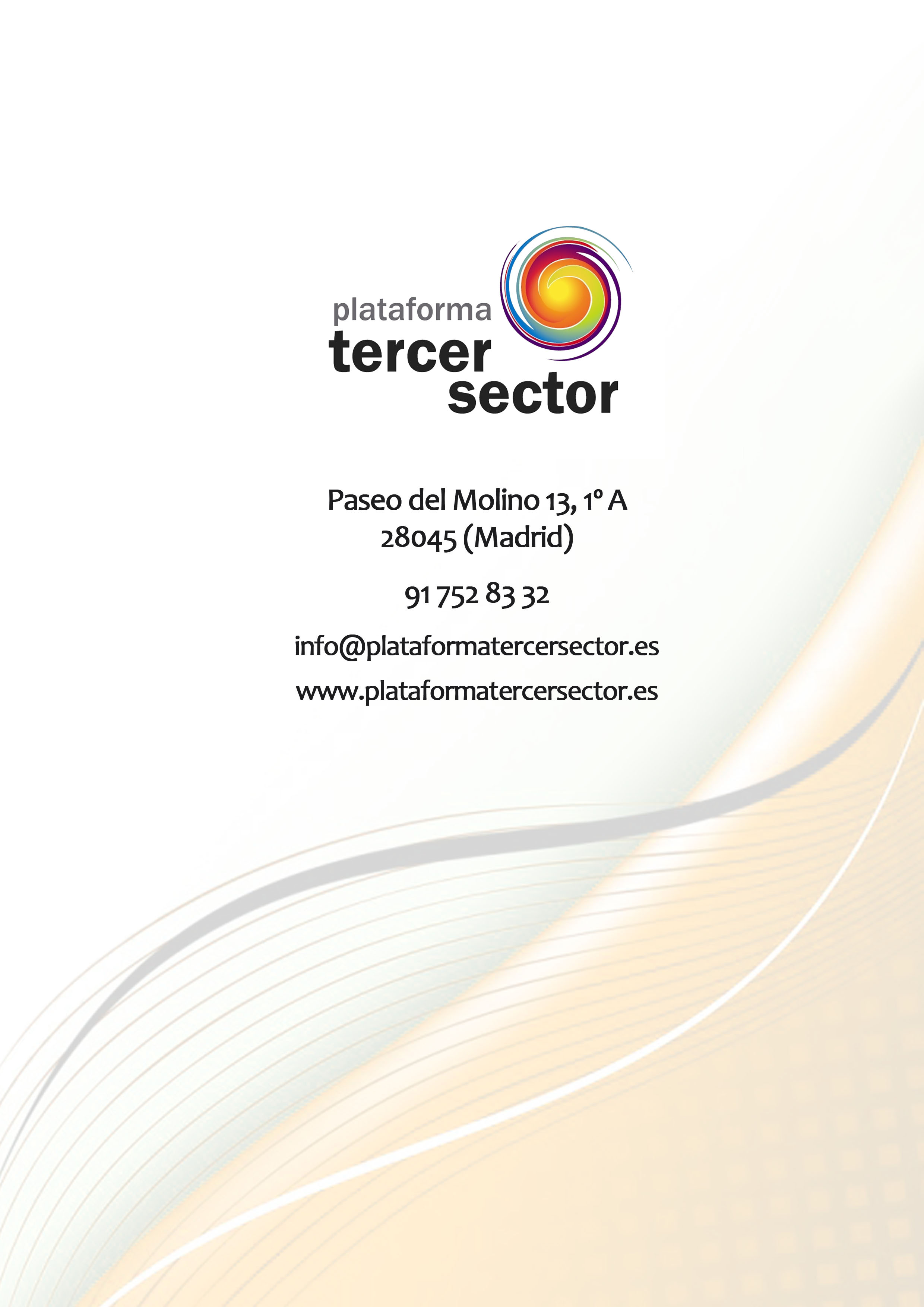 Órgano de gobierno y representaciónNúmero de miembrosHombresMujeresAsamblea General113  5954Junta Directiva311813Comisión Permanente1385PONENTES LEY DEL TERCER SECTORPONENTES LEY DEL TERCER SECTORYolanda Besteiro Presidente de la Federación de Mujeres ProgresistasRafael de Lorenzo GarcíaSecretario General del Consejo General de la ONCEMiguel Ángel Cabra de LunaDirector de Relaciones Sociales e Internacionales y Planes Estratégicos de Fundación ONCECarlos SusíasPresidente de EAPN EspañaPONENTES LEY DEL VOLUNTARIADOPONENTES LEY DEL VOLUNTARIADOPatricia SanzVicepresidente Segunda del Consejo General de la ONCEPablo BenllochProfesor de Derecho y de la Seguridad Social en la Universidad Rey Juan CarlosEmilio López SalasResponsable de Voluntariados en Caritas EspañaCarlos CapatazDirector de Voluntariado y Desarrollo Local de Cruz Roja EspañolaTipo de medioInserciones 2014Inserciones 2015Agencias30101Medios impresos61200Medios digitales2141521Radio y televisión640Total31118622.0152.0141. Ingresos de la entidad por la actividad propia137.500,00112.711,51a) Cuotas de asociados y afiliados--b) Aportaciones de usuarios137.500,00112.711,51c) Ingresos de promociones, patrocinadores y colaboraciones--d) Subvenciones, donaciones y legados imputados al excedente del ejercicio--e) Reintegro de subvenciones, donaciones y legados--2. Ventas y otros ingresos de la actividad mercantil3. Gastos por ayudas y otrosa) Ayudas monetarias--b) Ayudas no monetarias--c) Gastos por colaboraciones y del órgano de gobiernoc) Reintegro de subvenciones, donaciones y legados--4. Variación de existencias de productos terminados y en curso de fabricación--5. Trabajos realizados por la entidad para su activo --6. Aprovisionamientos(19.498,86)-7. Otros ingresos de la actividad5.183,368. Gastos de personal(64.371,18)(50.512,94)9. Otros gastos de la actividad(44.853,66)(61.689,84)10. Amortización del inmovilizado(287,45)(159,08)11. Subvenciones, donaciones y legados de capital traspasados al excedente del ejercicio.--12. Excesos de provisiones--13. Deterioro y resultado por enajenación de inmovilizado--A.1) EXCEDENTE DE LA ACTIVIDAD (1+2+3+4+5+6+7+8+9+10+11+12+13)13.672,21349,6514. Ingresos financieros--15. Gastos financieros(304,29)(173,36)16. Variación de valor razonable en instrumentos financieros--17. Diferencias de cambio--18. Deterioro y resultados por enajenaciones de instrumentos financieros--A.2) EXCEDENTE DE LAS OPERACIONES FINANCIERAS (14+15+16+17+18)--A.3) EXCEDENTE ANTES DE IMPUESTOS (A.1+A.2)--19. Impuestos sobre beneficios--A.4) Variación de patrimonio neto reconocida en el excedente del ejercicio (A.3+19)13.367,92176,29